UdviklingsplanPeder Skrams gruppe 2019-2021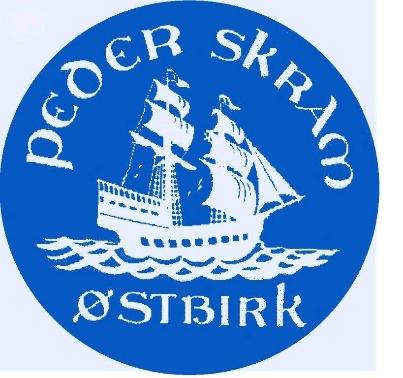 VisionVi lever op til spejderlovenDen, der er med i spejdernes fællesskab, gør sit bedste for:at finde sin egen tro og have respekt for andresat værne om naturenat være en god kammeratat være hensynsfuld og hjælpe andreat være til at stole påat høre andres meninger og danne sine egneat tage medansvar i familie og samfundVi skal have det sjovt sammen. Vores spejderudstyr skal være i orden.Mål Succeskriterium Hvordan når vi målet? Synliggøre Peder Skrams Gruppe.Fastholder den gode dialog mellem grupperådet, ledere, spejdere og forældre.Peder Skrams gruppe synlig gør sig gennem spejderarbejde.Opretholder Østbirkborgernes kendskab til gruppen.Vi bruger Østbirk Avis.Uddeler informations materiale på de lokale skoler. Bibeholder aktiviteten i Facebook gruppen.Vores Hjemmeside bliver brugt.Folk med tilknytning til gruppen, bruger hjemmesidenMere aktivitet på hjemmesidenHjemmesiden skal holdes opdateret.At gruppen er i bevægelse. Engagerede ledere. Der kommer flere ledere til Grenene. Bedre fastholdelse af spejdere over 10 år.Aktive seniorspejdere.Udviklende dagsaktiviteter for gruppens voksne. Herved få nye ideer og inspiration. Deltagelse i divisionens og korpsets kurser.Fastholdelse gennem bedre aktiviteter og ture.Leder-arrangementer, lederfastholdelseGode spejderaktiviteter for alle grene. Mindst 50% af vores spejdere deltager i arrangementer. Fastholdelse af det store forældrestøttei gruppenInformation skal afleveres til spejderne i god tid. Vi skal forstå at sælge turene til spejderne, opmuntre til at prøve nyt. Alle grene: Divitræf PinselejrMikro/mini Mikro/mini dag MUS løbJunior/Trop PlanPUFVinterheik Juniordag Tropsweekend Kollektiv ugeSpejderløbSenior Lave forsøg med familiespejdRammerne skal være i orden.Vi har en hytte og en grund som er i orden.Nedsætte en hyttegruppe, som vil tage ansvaret for at passe på vores hytte.ArbejdsdageRengøringsdage